ΑΙΤΗΣΗ ΟΡΚΩΜΟΣΙΑΣΣημ.: ……………………………………………………………………………………………………………………………….Ημερομηνία: .……………………………………..			Ο/Η Αιτών/ούσα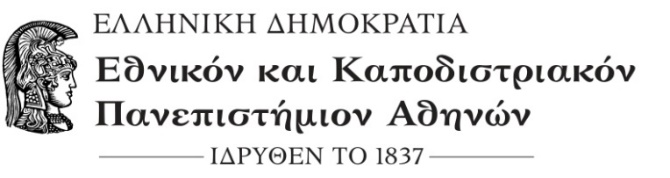 ΣΧΟΛΗ ΘΕΤΙΚΩΝ ΕΠΙΣΤΗΜΩΝ           ΤΜΗΜΑ ΒΙΟΛΟΓΙΑΣΓΡΑΜΜΑΤΕΙΑΠανεπιστημιόπολη Ζωγράφου, ΤΚ 15772Τηλ.00302107274658http://www.biol.uoa.gremail: secr@biol.uoa.grΕπώνυμο:……………………………………………………..Προςτη Γραμματεία  του Τμήματος   Βιολογίας ΕΚΠΑΠαρακαλώ να συμμετέχω στην τελετή ορκωμοσίας, δεδομένου ότι ανακηρύχθηκα πτυχιούχος αφού περάτωσα με επιτυχία τις εξετάσεις όλων των μαθημάτων που προβλέπει το Πρόγραμμα Σπουδών του Τμήματος Βιολογίας.Όνομα: …………………………………….…..................Προςτη Γραμματεία  του Τμήματος   Βιολογίας ΕΚΠΑΠαρακαλώ να συμμετέχω στην τελετή ορκωμοσίας, δεδομένου ότι ανακηρύχθηκα πτυχιούχος αφού περάτωσα με επιτυχία τις εξετάσεις όλων των μαθημάτων που προβλέπει το Πρόγραμμα Σπουδών του Τμήματος Βιολογίας.Πατρώνυμο: ……………………….………………………..Προςτη Γραμματεία  του Τμήματος   Βιολογίας ΕΚΠΑΠαρακαλώ να συμμετέχω στην τελετή ορκωμοσίας, δεδομένου ότι ανακηρύχθηκα πτυχιούχος αφού περάτωσα με επιτυχία τις εξετάσεις όλων των μαθημάτων που προβλέπει το Πρόγραμμα Σπουδών του Τμήματος Βιολογίας.Αριθμός Μητρώου:….…………...........................Προςτη Γραμματεία  του Τμήματος   Βιολογίας ΕΚΠΑΠαρακαλώ να συμμετέχω στην τελετή ορκωμοσίας, δεδομένου ότι ανακηρύχθηκα πτυχιούχος αφού περάτωσα με επιτυχία τις εξετάσεις όλων των μαθημάτων που προβλέπει το Πρόγραμμα Σπουδών του Τμήματος Βιολογίας.Δ/νση κατοικίας: ….………………………………………Προςτη Γραμματεία  του Τμήματος   Βιολογίας ΕΚΠΑΠαρακαλώ να συμμετέχω στην τελετή ορκωμοσίας, δεδομένου ότι ανακηρύχθηκα πτυχιούχος αφού περάτωσα με επιτυχία τις εξετάσεις όλων των μαθημάτων που προβλέπει το Πρόγραμμα Σπουδών του Τμήματος Βιολογίας.email:……………………………………………………………Προςτη Γραμματεία  του Τμήματος   Βιολογίας ΕΚΠΑΠαρακαλώ να συμμετέχω στην τελετή ορκωμοσίας, δεδομένου ότι ανακηρύχθηκα πτυχιούχος αφού περάτωσα με επιτυχία τις εξετάσεις όλων των μαθημάτων που προβλέπει το Πρόγραμμα Σπουδών του Τμήματος Βιολογίας.Τηλέφωνα: …………………………………………………..Προςτη Γραμματεία  του Τμήματος   Βιολογίας ΕΚΠΑΠαρακαλώ να συμμετέχω στην τελετή ορκωμοσίας, δεδομένου ότι ανακηρύχθηκα πτυχιούχος αφού περάτωσα με επιτυχία τις εξετάσεις όλων των μαθημάτων που προβλέπει το Πρόγραμμα Σπουδών του Τμήματος Βιολογίας.Προςτη Γραμματεία  του Τμήματος   Βιολογίας ΕΚΠΑΠαρακαλώ να συμμετέχω στην τελετή ορκωμοσίας, δεδομένου ότι ανακηρύχθηκα πτυχιούχος αφού περάτωσα με επιτυχία τις εξετάσεις όλων των μαθημάτων που προβλέπει το Πρόγραμμα Σπουδών του Τμήματος Βιολογίας.Συμμετοχή σε πρόγραμμα Erasmus+ σπουδές (Ίδρυμα, διάρκεια κ.λπ.): ………………………………………………………………………………………………………………………………………………………………………………………..Συμμετοχή σε πρόγραμμα Erasmus+ πρακτική άσκηση (Ίδρυμα, διάρκεια κ.λπ.): ………………………..…………………………………………………………………………………………………………………………………………………Συμμετοχή στην Πρακτική Άσκηση του Τμήματος Βιολογίας (Ίδρυμα/Φορέας, διάρκεια κ.λπ.): …………………………………………………………………………………………………………………………………………………Δημοσιεύεσεις κατά τη διάρκεια των σπουδών μου στο Τμήμα (για εργασίες υπό δημοσίευση απαιτούνται: Ονόματα Συγγραφέων, Τίτλος Εργασίας, Έτος δημοσίευσης, Περιοδικό δημοσίευσης, Για δημοσιευμένες εργασίες: Ονόματα Συγγραφέων, Τίτλος Εργασίας, Έτος δημοσίευσης, Περιοδικό δημοσίευσης, σελίδες δημοσίευσης και DOI). Για τις δημοσιευμένες εργασίες θα μπορούσε επιπρόσθετα να αποσταλεί μέσω email στην Γραμματεία το αρχείο RIS ή BibTex ή EndNote ή Mendeley ή XML ή οποιοδήποτε άλλο αρχείο μορφοποίησης αναφορών ώστε να είναι δυνατή η καταχώρηση της εργασίας σε πρόγραμμα διαχείρισης βιβλιογραφίας). ……………………………………………………………………………………………………………………………….......................Εφόσον έχω εξεταστεί επιτυχώς σε περισσότερα από τα προαπαιτούμενα μαθήματα επιλογής , επιθυμώ να μην προσμετρηθεί στο πτυχίο το/τα μάθημα/τα ……………………………………………………..…………………………………………………………………………………………………………………………..……………………